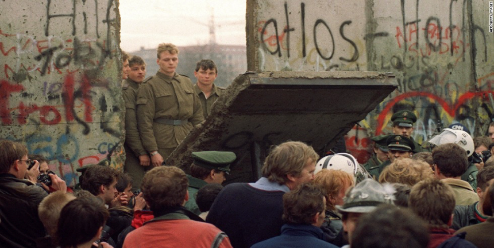 Answer the question or define the term for each:Decolonization: The European Retreat from EmpireHow did decolonization complicate the Cold War*?Major Areas of Colonial WithdrawalIndia What tactic does Gandhi use to help promote Indian nationalism?What reoccurring factor plagued colonies after decolonization (still a factor today*)?Further British Retreat from EmpireHow does African decolonization differ from Asian decolonization? The Turmoil of French DecolonizationWhy was France do resistant to decolonization?France and AlgeriaHow did French actions/inactions fuel Algerian nationalism?How did Charles de Gaulle return to politics mark a major shift in French colonial policy?France and VietnamWhy did the U.S. become interested in Vietnam?Vietnam Drawn in the Cold WarDirect United States InvolvementWhat impact did U.S. intervention in Vietnam have on Western Europe? The Collapse of European CommunismHow was the Soviet Union’s collapse unique and unprecedented in modern European history?Gorbachev Attempts to Reform the Soviet UnionHow might Gorbachev’s policy of perestroika be considered a beginning victory for capitalism and the West?How might Gorbachev’s policy of glasnost be seen as a full retreat from “Stalinism”?1989: Revolution in Eastern EuropeHow are each of the following nations engaged in “revolutionary” action?     Poland –     Hungary –      Germany –      Soviet Union – The Collapse of the Soviet UnionDescribe the three forces working against Gorbachev’s policiesDescribe the events that led to the collapse of the Soviet Union.The Yeltsin DecadeDescribe at least TWO major events the occurred during Yeltin’s decade in office?The Collapse of Yugoslavia and Civil WarHow might problems within Yugoslavia be compared to the former Austrian Empire?Why did war break out between Serbia and Croatia?How are the events in Bosnia similar to the events surrounding the Holocaust?Why is the 1999 bombing campaign a milestone in recent European history?*Putin and the Resurgence of RussiaWhat two actions has Putin become very critical of?What did the invasion of Georgia reveal about post-Soviet Russia? The Rise of Radical Political IslamismArab NationalismWhat seems to be the major cause for radical Islam’s hatred for Europe and the U.S.?The Iranian RevolutionWhat was so revolutionary about the Iranian Revolution?Afghanistan and Radical IslamismHow did the Russian invasion prove detrimental to the West?Why was the United States a target of fanatical Islamic extremism? A Transformed WestPlease read the “In Perspective” section for and overview of the chapterUnit XII – The Long Peace(12-2) Decolonization and the Collapse of European Communism  – pg. 803 –832Guided Reading Questions